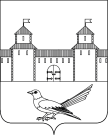 от 17.11.2015 № 568-пО присвоении почтового адреса жилому помещению (дому)	Руководствуясь постановлением Правительства Российской Федерации от 19.11.2014г. №1221 «Об утверждении Правил присвоения, изменения и аннулирования адресов», решением Сорочинского городского Совета муниципального образования город Сорочинск Оренбургской области №375 от 30.01.2015г. «Об утверждении Положения о порядке присвоения, изменения и аннулирования адресов на территории муниципального образования город Сорочинск Оренбургской области», статьями 32, 35, 40  Устава муниципального образования Сорочинский городской округ Оренбургской области, свидетельством о государственной регистрации права серии 56-АА №909362 от 27.08.2009г., договором купли-продажи от 21.03.1990г., удостоверенного Государственным нотариусом Сорочинской Государственной нотариальной конторы Оренбургской области Гуменным А.Н. от 21.03.1990г. по реестру №483, кадастровой выпиской о земельном участке от  03.08.2015г. №99/2015/136165, техническим планом здания от 09.11.2015г. и поданным заявлением (вх.№Аз-1236 от 10.11.2015г.): Присвоить жилому помещению (дому) общей площадью 75,2 кв.м.,  расположенному на земельном участке с кадастровым номером 56:45:0101060:95, почтовый адрес: Российская Федерация, Оренбургская область, г.Сорочинск, ул.Ташкентская, д.3.Контроль за исполнением настоящего постановления возложить на  главного архитектора муниципального образования Сорочинский городской округ Оренбургской области –  Крестьянова А.Ф.Настоящее постановление вступает в силу  с момента подписания и подлежит официальному опубликованию.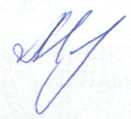 Глава муниципального образованияСорочинский городской округ                                                    Т.П. Мелентьева	   Разослано: в дело, УАГиКС, заявителю, прокуратуре, ОУФМС, Вагановой Е.В.Администрация Сорочинского городского округа Оренбургской областиП О С Т А Н О В Л Е Н И Е